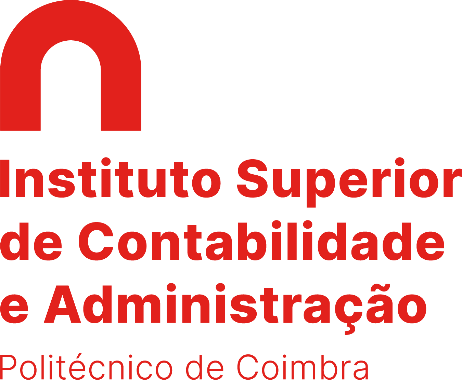 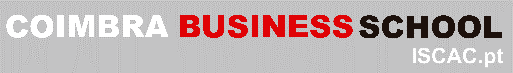 Plano de EstágioAno Letivo 20XX / 20XXPLANO DAS ATIVIDADES A DESENVOLVER DURANTE O ESTÁGIOIdentificação do EstágioIdentificação da Entidade AcolhedoraObjetivos do EstágioPrincipais Atividades a DesenvolverOrientadorSupervisorEstagiárioAluno:Licenciatura:Licenciatura:Orientador:Orientador:Supervisor:Supervisor:Local do Estágio:Local do Estágio:Local do Estágio:Aluno:E-mail:LicenciaturaLicenciaturaLicenciaturaOrientador:Orientador:Orientador:E-mail:E-mail:Período de realização: Período de realização: Período de realização: 2º Semestre2º SemestreAno Letivo:Ano Letivo:Período de realização: Período de realização: Período de realização: Início:Conclusão:Entidade:Entidade:Endereço:Endereço:Telefone:Telefone:Telemóvel:E-mail:E-mail:Atividade Principal:Atividade Principal:Atividade Principal:Supervisor:Contacto:e-mail:e-mail:e-mail:e-mail:e-mail:Outros:AtividadesObjetivoFerramenta